Pomůcky: počítač, rozhraní LabQuest, siloměr DFS-BTA, metr, posuvné měřítko, váhy, kádinka 600 ml, válec, voda (0,5 l)Přípravná část:Betonový válec o průměru 30 cm a výšce 80 cm váží 115 kg a leží na dně bazénu spodní podstavou ve hloubce 2 m. Je vytahován jeřábem lanem upevněným v horní podstavě do výšky 1 m nad hladinu měřeno od spodní postavy.doplň tabulkuNačrtni do připravené mřížky grafPraktická část:Návod:Urči hmotnost a rozměry válce, zapiš naměřené hodnoty do protokolu.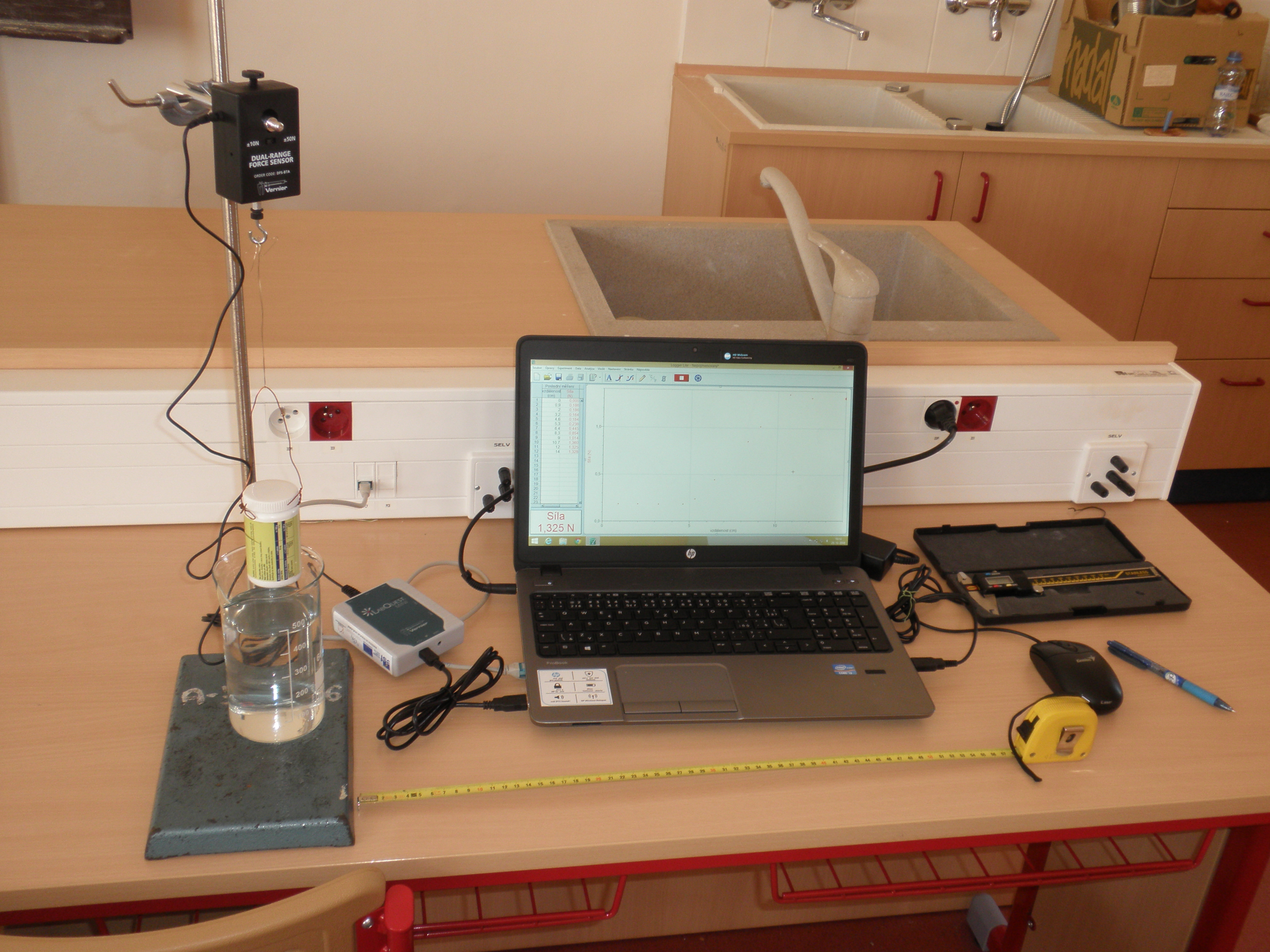 K počítači připojíme rozhraní LabQues a silomě. Spustíme program Logger Lite. Siloměr nastavíme na rozsah 10 N.Sestavíme pokus podle obrázku.Nezatížený siloměr vynulujeme. Zavěsíme na něj válec tak, aby byl celý na vzduchu a naměřenou hodnotu zapíšeme do protokolu.Válec zcela ponoříme do vody a naměřenou hodnotu zapíšeme do protokolu.V Experiment, Sběr dat nastavíme Události se vstupy, výška sloupce výška, označení h.Dno válce umístíme do vzdálenosti 0 cm ode dna.Spustíme měření a naměříme první měření (výška 0 cm; síla ...)Zvedneme válec asi o 1 cm ode dna, změříme výšku a naměříme druhé měření.Měření opakujeme tak dlouho, až je válec asi 4 cm nad hladinou. Ukončíme měření.V Nastavení grafu zrušíme Spojovat body, graf optimalizujeme a nazveme. Překopírujeme do protokolu. Graf dokreslíme ručně.Protokol:Válec:Válec zavěšený na siloměru:úkoly:Graf:Školní rok:Ověření Archimedova zákona Třída:Datum:Jméno a příjmení:                                                                 Protokol č.Spolupracoval:Spolupracoval:Vzdálenost dolní podstavy ode dna (cm)01120200300Tahová síla jeřábu (N)hmotnost (g)průměr (cm)výška (cm)ve vzduchuponořený ve voděSíla (N)Spočítej z rozměrů válce vztlakovou sílu působící na válec, je-li zcela ponořen ve vodě Spočítej z údajů siloměru vztlakovou sílu působící na válec